南通师范高等专科学校三年制小学教育专业人才培养方案一、专业名称与代码专业名称：小学教育专业代码：670103K二、学制与修业年限标准学制：3年修业年限：2～4年三、入学要求参加普通高等学校招生全国统一考试，达到录取要求。四、培养目标 1. 目标定位本专业立足江苏，面向全国，培养德、智、体、美、劳全面发展，有理想信念、有道德情操、有扎实学识、有仁爱之心，具有良好的人文素养、职业道德和创新意识，较强的就业能力和可持续发展的能力；掌握小学教育专业知识和专业技能，面向教育行业，能够主教一门学科（语文、数学或英语），兼教其他两门学科的高素质乡村小学教师。2. 目标内涵以师德为先，培养教育情意深厚、学科知识宽广、教学适应力强的高素质乡村小学教师。毕业生五年后的职业发展预期为：目标1-师德优良：具有坚定的政治立场、较强的职业认同感和敬业爱岗的职业精神、丰厚的教育情怀。践行社会主义核心价值观和立德树人的教育理念，履行教师职业道德规范，关爱学生，为人师表，教书育人，做学生成长历程的指导者和引路人。 目标2-知识宽厚：具有较宽厚的人文社科与科学素养，有较扎实的学科类知识及小学教师教育类知识。目标3-技能扎实：主兼多能，具备良好的实践能力，能自如地进行教学设计、实施、评价，胜任自己所教小学语文（或数学、英语）课程“大循环”教学，且能兼任其他两门课程教学和管理工作。目标4-善于育人：具有综合育人意识，能根据小学生品德发展和养成教育规律，善于利用学校资源积极创造条件，科学高效地挖掘学科教学、学校文化、主题教育、班队活动等，促进学生德智体美劳全面发展。目标5-终身发展：具有持续发展的意识和终身学习的能力，主动汲取先进的教育教学理念与教学改革经验，不断进行反思和改进，不断促进自我更新与持续发展。3. 目标评价通过定期邀请学生、教师、家长、用人单位代表、业内专家和教育行政管理部门以听课、调查、访谈等形式，对培养目标的合理性进行全过程、全方位的评价，从而根据评价结果，形成“一年一评价、三年一修订”的评价体系。五、毕业要求1.师德规范践行社会主义核心价值观，不断增进对中国特色社会主义的理解和认同；贯彻党的教育方针与政策，以立德树人为己任；遵守教育法律法规，有依法执教的意识；具有良好的职业操守、健康的心理素质，为人师表，立志成为“四有”好老师。1-1具备良好的政治素养。坚定拥护中国共产党领导和我国社会主义制度，在习近平新时代中国特色社会主义思想指引下，践行社会主义核心价值观，具有深厚的爱国情感和中华民族自豪感。1-2有依法执教的意识。熟悉党的教育方针与政策，以立德树人为己任。遵守《未成年人保护法》《中小学教师职业道德规范》等教育法律法规，具有社会责任感和社会参与意识。1-3具有良好的职业操守。认同并遵守教师职业道德规范，教书育人、为人师表，立志成为有理想信念、有道德情操、有扎实学识、有仁爱之心的好老师。2.教育情怀具有从事乡村小学教育的意愿，认同教师工作的意义和专业性，具有积极的情感、端正的态度、正确的价值观，具有良好的个人修养行为。具有正确的儿童观和教育观，理解和掌握有关小学生生命成长的规律和特点，尊重学生人格，富有爱心、责任心、事业心，工作细心、耐心，做学生健康成长的指导者和引路人。2-1 具有较高的教师职业认同感。理解教育的价值，具有从事乡村小学教育的意愿，认同小学教育工作的专业性，了解乡村教师工作的特点，对小学教育工作有客观、理性的认知。2-2具有积极的教育教学态度与行为。富有爱心、责任心、事业心，工作细心、耐心。2-3具有正确的儿童观和教育观。理解和掌握有关小学生生命成长的规律和特点，以儿童发展为教育的中心，做儿童健康成长的引路人。2-4 具有良好的个人修养行为。自觉提高自身的科学和人文素养，具有积极的情感、正确的价值观和良好的敬业精神，身心健康。3. 学科素养具有较为宽阔的人文、科学、艺术、信息等方面的知识素养，形成综合性的知识结构。掌握与小学教育相关的教育学、心理学知识，掌握小学语文（数学、英语）学科的基本知识、知识体系、思想方法，具备兼教学科道德与法制或科学学科的基本知识、基本原理和技能。初步了解学科整合在小学教育中的价值，了解所教学科与其他学科的联系，以及与社会实践、小学生生活实践的联系。3-1具备通识性知识。掌握必备的思想政治理论、科学文化、艺术基础知识和中华优秀传统文化知识，形成综合性的知识结构。具有一定的审美素养，能够形成一两项艺术特长或爱好。3-2熟悉教育理论知识。掌握小学教育教学、教育管理、教育评价等基本理论知识。3-3夯实学科专业知识。掌握主教学科的一般原理和知识及基本思想方法；形成兼教学科的基本知识体系。3-4具有跨学科知识结构。了解小学各学科知识体系之间的联系，能够结合学科之间的关联性组织、设计并实施综合实践活动。4. 教学能力具备较扎实的小学教师基本的职业技能，在教育实践中能依据课程标准，针对小学生的身心发展和认知特点，运用相关的学科教学知识和信息技术等，进行教学设计、实施和评价及持续改进，具有一定的教学研究能力。4-1具备基本职业技能。具有良好的书写、表达、信息技术应用能力和艺术表现力。4-2掌握学科教学知识。能较为准确地分析、把握所教学科的课程标准和教材，了解各学段知识要求及整体的知识结构。4-3具有教学实施能力。能结合小学生身心发展和认知规律，运用信息技术进行教学设计、实施、评价、反思及持续改进，并获得积极体验。4-4能够开展教学研究。能针对教学开展一些研究，会撰写教学研究论文或报告。5. 班级指导树立德育为先理念，能运用小学德育原理与方法对小学生进行品德教育。掌握班级组织与建设的工作规律和基本方法，具有班级建设与管理的能力。能在班主任工作实践中完成德育、心理健康教育等教育活动。能够恰当的评价班级学生。5-1具有综合育人理念。树立立德树人、育人为本、德育为先理念，能运用小学德育原理与方法对小学生进行品德教育。5-2具有一定的班级管理能力。掌握班级组织与建设的工作规律和基本方法，具有从事小学生班级管理和小学生教育的初步能力,胜任小学班主任和少先队工作。5-3能够参与心理健康教育。掌握儿童身心发展特征和心理健康教育规律，会诊断和解决小学生常见学习问题和行为问题，具有对小学生心理健康教育、生活指导与成长引导的初步能力。5-4能够恰当的评价班级学生。掌握综合素质评价，能够从其他教师、家长方面了解学生，重视用全面发展的眼光看待学生。6. 综合育人了解小学生身心发展和养成教育规律，具有促进儿童全面、健康发展的意识。理解学科的育人价值，能够有机结合学科教学进行育人活动。了解学校文化和教育活动的育人内涵和方法，具备组织主题教育、少先队活动、社团活动和创设育人环境的能力。6-1了解小学生身心发展和养成教育规律。具有促进儿童全面、健康发展的意识，对教育的长期性有充足的准备。6-2重视学科育人价值。具备结合学科教学进行育人的意识和能力，能够结合学科教学进行育人活动。6-3了解学校文化和教育活动的育人内涵和方法。能够参与学校文化建设，具有小学生班级主题教育活动、少先队活动和社团活动的策划、组织及管理的初步能力。6-4善于家校融合教育。能与家长进行有效沟通合作，协助学校与社区建立合作互助的良好关系，共同构建良好的教育生态环境。7. 学会反思具有终身学习与专业持续发展意识，做好职业生涯规划。了解国内外基础教育改革发展动态，能够适应时代和教育发展需求。了解教育教学研究的基本过程，初步掌握教育教学研究的方法。初步掌握反思的方法与技能，具有一定的创新意识、教育问题意识和教育研究能力。7-1 具有专业发展意识。具有终身学习与专业持续发展意识和能力，做好职业生涯规划。7-2关注教育发展趋势。了解国内外基础教育改革发展动态，能够适应时代和教育发展需求。7-3懂得教育研究方法。了解教育教学研究的基本过程，初步掌握小学教学反思的方法与技能。7-4具有反思解决问题能力。具有一定创新意识，具有一定的批判性思维能力和较严密的逻辑思维能力,初步学会运用基本的研究方法和批判性思维方法分析儿童现象和解决教育教学问题。8. 沟通合作理解学习共同体的作用，具有团队协作精神，掌握沟通合作技能，能够在教育教学工作中积极、有效地进行协作，能够与学生、家长及社区等进行有效沟通。8-1具有共同学习实践能力。理解学习共同体的作用，有较强的集体意识和团队合作精神。8-2掌握沟通合作能力。掌握倾听、表达、沟通等合作技能，参与多种形式的学习共同体，能够在教育教学工作中积极、有效地进行协作。8-3具有社会适应性。能够与学生、家长及社区等进行有效沟通，能根据学校需要参与教学管理、行政事务管理和日常秩序管理。六、核心课程教师教育课程：儿童发展、学校教育发展、小学语文（或数学、英语）课程标准与教材研究、小学语文（或数学、英语）教学设计等。学科专业课程：语文方向：现代汉语、中国现代文学、中国古代文学等。数学方向：小学数学基础理论、数学分析、高等代数等；英语方向：综合英语、英语阅读、英语视听说等。实践活动课程：教育实践等。七、课程计划  八、毕业要求对培养目标的支撑毕业要求对培养目标的支撑注：表中H为高支撑强度； M为中支撑强度；L为弱支撑强度九、课程体系与毕业要求的支撑矩阵（一）通识教育课与毕业要求的支撑矩阵注：表中H为高支撑强度； M为中支撑强度；L为弱支撑强度（二）教师教育课与毕业要求的支撑矩阵注：表中H为高支撑强度； M为中支撑强度；L为弱支撑强度（三）学科专业课与毕业要求的支撑矩阵语文方向：数学方向：英语方向：注：表中H为高支撑强度； M为中支撑强度；L为弱支撑强度（四）实践活动课与毕业要求的支撑矩阵注：表中H为高支撑强度； M为中支撑强度；L为弱支撑强度   十、职业技能核心项目达标要求职业技能核心项目毕业要求十一、时间安排教育教学时间安排表十二、课程设置与学分规定课程类别、性质与学分占比在规定的年限内修满规定学分，方可申请毕业。十三、专业建设指导委员会成员专业方向负责人： 杜娟、于国海、丁爱琴                    执笔人：陈建附1：培养目标、毕业要求、毕业要求指标点、相关课程与活动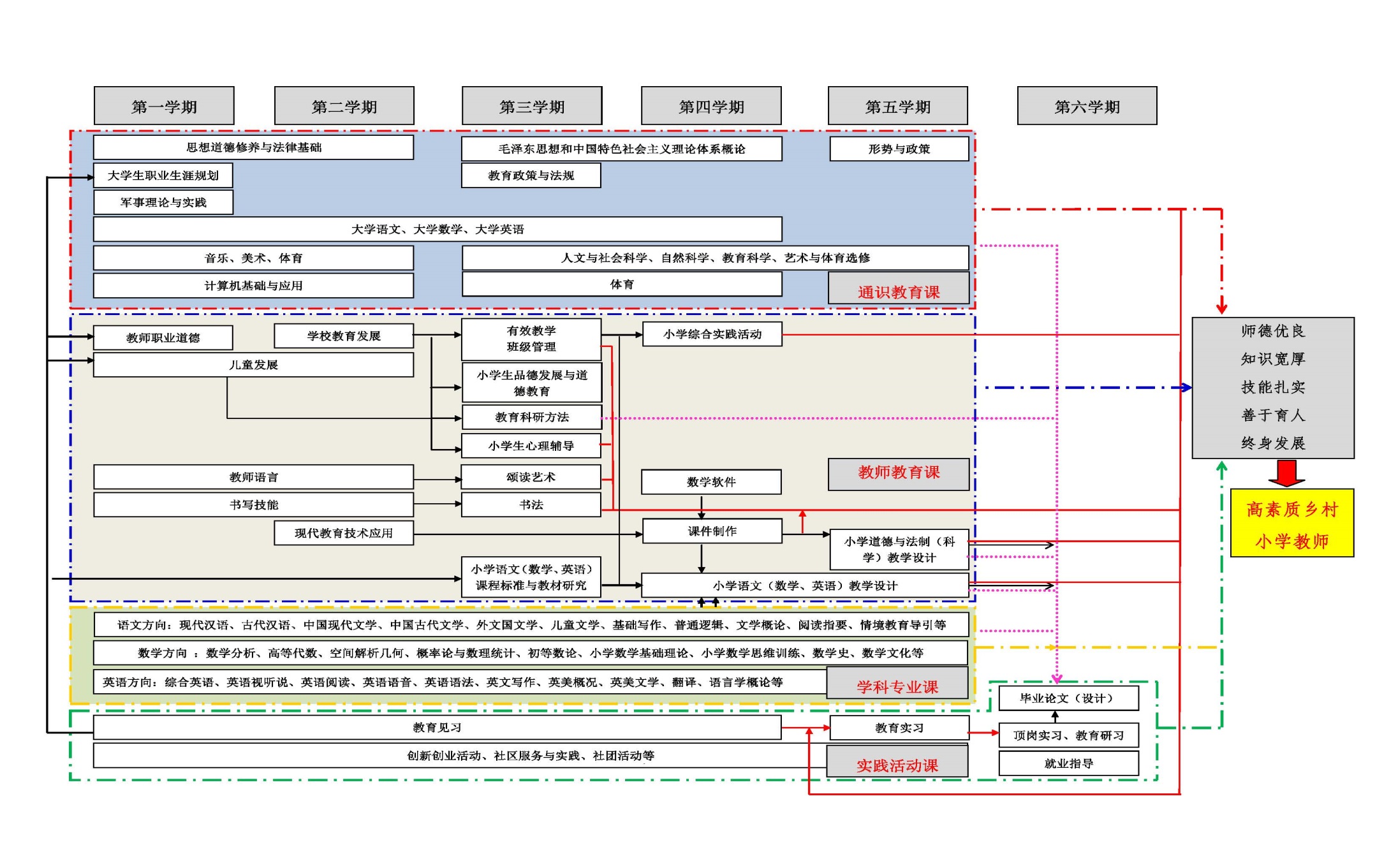 课程类别课程性质课程名称课程名称课程名称学分计划学时理论学时实践学时一年级一年级二年级二年级三年级三年级开课学院考核形式备注课程类别课程性质课程名称课程名称课程名称学分计划学时理论学时实践学时ⅠⅡⅢⅣⅤⅥ开课学院考核形式备注通识教育课必修思想道德修养与法律基础12110404001思想道德修养与法律基础12110404001思想道德修养与法律基础12110404001464422222马克思主义学院考试通识教育课必修毛泽东思想和中国特色社会主义理论体系概论12110404002毛泽东思想和中国特色社会主义理论体系概论12110404002毛泽东思想和中国特色社会主义理论体系概论12110404002472482422马克思主义学院考试通识教育课必修形势与政策11110404003形势与政策11110404003形势与政策11110404003112121马克思主义学院考试通识教育课必修大学生职业生涯规划11110104004大学生职业生涯规划11110104004大学生职业生涯规划11110104004114141初教院考试通识教育课必修心理健康教育11111106005心理健康教育11111106005心理健康教育11111106005118181心理咨询中心考查通识教育课必修语文方向大学数学11110104006大学数学111101040064646422初教院考试通识教育课必修语文方向大学英语12110104007大学英语12110104007813688482222初教院考试通识教育课必修数学方向大学语文11110105008大学语文111101050084646422初教院考试通识教育课必修数学方向大学英语12110105009大学英语12110105009813688482222初教院考试通识教育课必修英语方向大学语文11110106010大学语文111101060104646422初教院考试通识教育课必修英语方向大学数学11110106011大学数学111101060114646422初教院考试通识教育课必修计算机基础与应用12110804012计算机基础与应用12110804012计算机基础与应用12110804012464323222信息技术学院考查通识教育课必修音乐12110504013音乐12110504013音乐121105040132288202音乐舞蹈学院考查通识教育课必修美术12110704014美术12110704014美术1211070401423612242美术学院考查通识教育课必修体育12110604015体育12110604015体育121106040158136341022222体育学院考查通识教育课必修小计小计语文方向396443722721313661通识教育课必修小计小计数学方向396443722721313661通识教育课必修小计小计英语方向355723482241313441通识教育课选修人文与社会科学模块人文与社会科学模块人文与社会科学模块696222考查学生需修满6学分通识教育课选修自然科学模块自然科学模块自然科学模块696222考查学生需修满6学分通识教育课选修教育科学模块教育科学模块教育科学模块696222考查学生需修满6学分通识教育课选修艺术与体育模块艺术与体育模块艺术与体育模块696222考查学生需修满6学分通识教育课选修小计小计小计69696　222教师教育课必修教师职业道德22110104016教师职业道德22110104016教师职业道德221101040161141131初教院考查教师教育课必修儿童发展22110104017儿童发展22110104017儿童发展22110104017464402422初教院考试教师教育课必修学校教育发展22110104018学校教育发展22110104018学校教育发展2211010401823622142初教院考试教师教育课必修教师语言22110104019教师语言22110104019教师语言22110104019232102211初教院考查教师教育课必修书写技能22110704020书写技能22110704020书写技能22110704020232102211美术学院考查教师教育课必修小学语文(数学/英语)课程标准与教材研究22110104021 /22110105021 /22110106021小学语文(数学/英语)课程标准与教材研究22110104021 /22110105021 /22110106021小学语文(数学/英语)课程标准与教材研究22110104021 /22110105021 /2211010602123626102初教院考试教师教育课必修小学语文(数学/英语)教学设计22110104022 /22110105022 /22110106022小学语文(数学/英语)教学设计22110104022 /22110105022 /22110106022小学语文(数学/英语)教学设计22110104022 /22110105022 /22110106022460342622初教院考试教师教育课必修小学道德与法治(科学)教学设计22110404023小学道德与法治(科学)教学设计22110404023小学道德与法治(科学)教学设计2211040402322412122马克思主义学院考试教师教育课必修现代教育技术应用22110804024现代教育技术应用22110804024现代教育技术应用2211080402423622142信息技术学院考查教师教育课必修有效教学22110104025有效教学22110104025有效教学2211010402523622142初教院考试教师教育课必修班级管理22110104026班级管理22110104026班级管理221101040261181351初教院考试教师教育课必修教育研究方法22110104027教育研究方法22110104027教育研究方法221101040271181171初教院考查教师教育课必修小学综合实践活动22110104028小学综合实践活动22110104028小学综合实践活动2211010402823622142初教院考查教师教育课必修小计小计小计2744225518758644教师教育课选修小学生品德发展与道德教育22210104029小学生品德发展与道德教育22210104029小学生品德发展与道德教育222101040291181351初教院考试教师教育课选修教育政策与法规22210404030教育政策与法规22210404030教育政策与法规222104040301181351马克思主义学院考查教师教育课选修小学生心理辅导22210104031小学生心理辅导22210104031小学生心理辅导222101040311181351初教院考查教师教育课选修课件制作22210804032课件制作22210804032课件制作222108040321186121信息技术学院考查教师教育课选修书法22210704033书法22210704033书法222107040331186121美术学院考查教师教育课选修情境教育导引（文）22210104034情境教育导引（文）22210104034情境教育导引（文）2221010403422414102初教院考查教师教育课选修小计语文方向语文方向711465492212　教师教育课选修小计数、英方向数、英方向5905139221必修语文方向现代汉语31110104035现代汉语3111010403581361362222初教院考试必修语文方向古代汉语31110104036古代汉语311101040364727222初教院考试必修语文方向中国现代文学31110104037中国现代文学3111010403781361362222初教院考试必修语文方向中国古代文学31110104038中国古代文学311101040381016016022222初教院考试必修语文方向外国文学31110104039外国文学311101040394727222初教院考试必修语文方向儿童文学32110104040儿童文学32110104040472541822初教院考试必修语文方向基础写作32110104041基础写作32110104041464323222初教院考查必修语文方向普通逻辑31110104042普通逻辑311101040424606022初教院考试必修语文方向文学概论31110104043文学概论311101040434606022初教院考试必修语文方向中国文化概论31110104044中国文化概论31110104044224242初教院考试必修语文方向小计小计52856806508812168必修数学方向数学分析31110105045数学分析3111010504516264264664初教院考试必修数学方向高等代数31110105046高等代数31110105046610810824初教院考试必修数学方向空间解析几何31110105047空间解析几何31110105047472724初教院考试必修数学方向概率论与数理统计31110105048概率论与数理统计311101050486848424初教院考试必修数学方向初等数论31110105049初等数论311101050494606022初教院考试必修数学方向小学数学基础理论32110105050小学数学基础理论321101050502362882初教院考试必修数学方向小学数学思维训练32110105051小学数学思维训练3211010505144824244初教院考试必修数学方向初等数学研究31110105052初等数学研究31110105052224242初教院考试必修数学方向普通物理31110105053普通物理31110105053610810824初教院考试必修数学方向生命科学导论31110105054生命科学导论31110105054228282初教院考试必修数学方向小计小计528167813212812812学科专业课必修英语方向综合英语32110106055综合英语32110106055203202606044444初教院考试学科专业课必修英语方向英语阅读32110106056英语阅读32110106056101601105022222初教院考试学科专业课必修英语方向英语视听说32110106057英语视听说3211010605710160808022222初教院考试学科专业课必修英语方向英语语音33110106058英语语音33110106058114141初教院考查学科专业课必修英语方向英语语法31110106059英语语法311101060592363620初教院考试学科专业课必修英语方向英文写作32110106060英文写作32110106060236181820初教院考试学科专业课必修英美文学(英)31110106061英美文学(英)31110106061224242初教院考试学科专业课必修翻译32110106062翻译32110106062224121202初教院考试学科专业课必修小计小计4977454023498101012学科专业课选修语文方向阅读指导32210104063阅读指导322101040632282262初教院考查学科专业课选修语文方向美学与美育31210104064美学与美育31210104064224242初教院考查学科专业课选修语文方向阅读教学与文本解读32210104065阅读教学与文本解读3221010406522412122初教院考查学科专业课选修语文方向诵读艺术32210104066诵读艺术3221010406623612242初教院考查学科专业课选修语文方向小计小计81127042226学科专业课选修数学方向人口、资源与环境31210105067人口、资源与环境31210105067236362初教院考查二选 一学科专业课选修数学方向小学科学实验与科技制作32210105068小学科学实验与科技制作3221010506823618182初教院考查二选 一学科专业课选修数学方向数学软件32210105069数学软件3221010506923618182初教院考查二选 一学科专业课选修数学方向数学文化31210105070数学文化31210105070236362初教院考查二选 一学科专业课选修数学方向现代科技概论31210105071现代科技概论31210105071224242初教院考查 学科专业课选修数学方向数学史31210105072数学史31210105072224242初教院考试学科专业课选修数学方向数学建模32210105073数学建模3221010507322412122初教院考查二选 一学科专业课选修数学方向数学游戏32210105074数学游戏3221010507422412122初教院考查二选 一学科专业课选修数学方向小计小计101441143046学科专业课选修英语方向外文电影欣赏31210106075外文电影欣赏31210106075236362初教院考查二选 一学科专业课选修英语方向外文报刊选读31210106076外文报刊选读31210106076236362初教院考查二选 一学科专业课选修英语方向二外一31210106077二外一31210106077224242初教院考查二选 一学科专业课选修英语方向二外二31210106078二外二31210106078224242初教院考查二选 一学科专业课选修英语方向英美概况31210106079英美概况31210106079236362初教院考查学科专业课选修英语方向语言学概论31210106080语言学概论31210106080224242初教院考查学科专业课选修英语方向办公自动化综合技能32210106081办公自动化综合技能3221010608123622142初教院考查二选 一学科专业课选修英语方向文秘英语32210106082文秘英语3221010608223622142初教院考查二选 一学科专业课选修英语方向小计小计1015614214424实践活动课必修军事理论与实践42111004083军事理论与实践42111004083军事理论与实践4211100408346432322周军事理论教研室　　考查实践活动课必修教育实践教育实践教育实践182882880.5周0.5周0.5周0.5周6周12周考查实践活动课必修就业指导4311100484就业指导4311100484就业指导431110048411616就业指导中心　考查实践活动课必修毕业论文（设计）毕业论文（设计）毕业论文（设计）8128128考查实践活动课必修创新创业活动43111304084创新创业活动43111304084创新创业活动4311130408423232大学生创新创业教育中心　考查实践活动课必修劳动教育劳动教育劳动教育23232考查实践活动课必修小计小计小计3556032560合计合计语文方向语文方向语文方向1742824166411502830302921合计合计数学方向数学方向数学方向1742792187211203030282525合计合计英语方向英语方向英语方向1672690143212582730282323培养目标毕业要求师德优良知识宽厚技能扎实善于育人终身发展师德规范HHM教育情怀HMM学科素养HMHH教学能力HHHH班级指导HMMH综合育人HMHH学会反思MLLMH沟通合作LHM   毕业要求课程名称师德规范教育情怀学科素养教学能力班级指导综合育人学会反思沟通合作思想道德修养与法律基础HMMMM毛泽东思想和中国特色社会主义理论体系概论HMLMM形势与政策HMLMM大学生职业生涯规划MMLMM大学数学M大学英语M计算机基础与应用MH音乐ML美术ML体育MLM   毕业要求课程名称师德规范教育情怀学科素养教学能力班级指导综合育人学会反思沟通合作儿童发展LHMHMHML学校教育发展MHHMMHHM有效教学MHHHMHHH班级管理MHLLHHMH教育研究方法MLMMMMHH教师职业道德HHLMHMMM教育政策法规HHLLHMML小学生心理辅导LHLMHMMH小学综合实践活动MHHMH小学生品德发展与道德教育MHHMHML教师语言MHHH书写技能MH小学语文(数学、英语)课程标准与教材研究HHM小学语文（数学、英语）教学设计LHHM小学道德与法治（科学）教学设计LHHM现代教育技术应用MH课件制作MH情境教育导论MMMHLM毕业要求课程名称师德规范教育情怀学科素养教学能力班级指导综合育人学会反思沟通合作现代汉语HHMM古代汉语HHM中国古代文学HHMM中国现代文学HHMM外国文学MMML儿童文学MHHLM基础写作HHLM普通逻辑MMLM文学概论MM中国文化概论MLM阅读指导LMLLMML阅读教学与文本解读LHHLMM诵读艺术MHLMM   毕业要求课程名称师德规范教育情怀学科素养教学能力班级指导综合育人学会反思沟通合作数学分析HMLM高等代数HMLM空间解析几何HMLM概率论与数理统计HMLM初等数论HMLM小学数学基础理论LHHMH小学数学思维训练LMMHMHL初等数学研究LMMMML数学史MMMM普通物理MLL现代科技概论MLL小学科学实验与科技制作MMM数学软件MMM数学文化MLMM数学建模LML   毕业要求课程名称师德规范教育情怀学科素养教学能力班级指导综合育人学会反思沟通合作综合英语LHHMH英语阅读HHMMH英语视听说LHHH英语语法HHM英语写作HHM英语语音MHM英语翻译MMMM英美概况MLM英美文学MLM语言学概论MMM外文电影欣赏/外文报刊选读ML二外MM办公自动化综合技能/文秘英语MM   毕业要求教学环节师德规范教育情怀学科素养教学能力班级指导综合育人学会反思沟通合作职业技能训练MH毕业论文或设计HHM教育实践HHMHHHHH军事理论与实践LLMM就业指导LLHM创新创业活动MMMH劳动教育LMH类  别项  目项  目要  求达 标 时 间通用技能语文朗读学校过关二年级通用技能语文板书学校过关三年级通用技能语文常用字学校过关一年级通用技能书法钢笔字省六级三年级通用技能书法毛笔字省六级三年级通用技能普通话普通话语文方向：二级甲等数学、英语方向：二级乙等三年级通用技能计算机计算机国家一级B三年级通用技能英语英语语文、数学方向：公共英语二级英语方向：大学英语六级二年级专业技能模拟授课模拟授课院制定标准。其中中文正字为语文方向要求，英文朗读、英文板书为英语方向要求三年级专业技能中文正字中文正字院制定标准。其中中文正字为语文方向要求，英文朗读、英文板书为英语方向要求二年级专业技能英文朗读英文朗读院制定标准。其中中文正字为语文方向要求，英文朗读、英文板书为英语方向要求二年级专业技能英文板书英文板书院制定标准。其中中文正字为语文方向要求，英文朗读、英文板书为英语方向要求三年级教师资格证书参加教师资格国考取得相应证书参加教师资格国考取得相应证书参加教师资格国考取得相应证书三年级学年、学期项目第一学年第一学年第二学年第二学年第三学年第三学年合计学年、学期项目123456军事理论与实践22课堂教学121616161070考查考试2222210教育及专业见实习分散见习分散见习分散见习分散见习61218职业技能训练贯穿始终贯穿始终贯穿始终贯穿始终贯穿始终贯穿始终毕业论文（设计）66教育教学周数161818181818106课程类别课程性质各专业方向学分各专业方向学分各专业方向学分各专业方向学分各专业方向学时各专业方向学时各专业方向学时各专业方向学时各专业方向学分占比各专业方向学分占比各专业方向学分占比课程类别课程性质语文数学数学英语语文语文数学英语语文数学英语通识教育课程必修课程4545454174074074064825.86%25.86%24.85%通识教育课程选修课程4545454174074074064825.86%25.86%24.85%教师教育课程必修课程2727272755653253253219.54%18.39%19.39%教师教育课程选修课程775555653253253219.54%18.39%19.39%学科专业课程必修课程6262625996896896093635.63%35.63%35.76%学科专业课程选修课程6262625996896896093635.63%35.63%35.76%实践活动课程必修课程3535353556056056056020.11%20.11%21.21%合计合计1741741741652824282427922690100%100%100%序号专业指导委员会职务姓  名工作单位职务与职称专业特长1主任孙国春南通师范高等专科学校副校长、教授教师教育2委员徐林祥扬州大学扬州大学中国语文教育研究所所长，教授语文教育3委员刘九成扬州大学教科院教授数学教育4委员陆国君南通大学外国语学院院长、教授英语教育5委员张建平南通师范高等专科学校教务处处长，教授教师教育6委员赵晓梅南通师范高等专科学校科技处处长语文教育7委员胡海舟南通师范高等专科学校校小学教育研究所副所长、教授语文教育8委员王笑梅通州区实验小学校长，正高级教师小学语文教育9委员姜树华如皋市安定小学校长，正高级教师小学语文教育10委员刘 昕南通市虹桥二小校长，正高级教师小学语文教育11委员顾  娟南通市崇川区教育体育局教研室教研员、特级教师小学数学教育12委员王海峰南通市八一小学校长、小学高级小学数学教育13委员白萍南通市教育局教科研中心教研员、中高小学英语教育14委员陈红娟如皋市教育局教研室教研员、中高小学英语教育培养目标毕业要求毕业要求指标点相关课程与活动    本专业培养立足江苏，面向全国，培养德、智、体、美、劳全面发展，有理想信念、有道德情操、有扎实学识、有仁爱之心，具有良好的人文素养、职业道德和创新意识，较强的就业能力和可持续发展的能力；掌握小学教育专业知识和专业技能，面向教育行业，能够主教一门学科（语文、数学或英语），兼教其他两门学科的高素质乡村小学教师。                          1.师德规范践行社会主义核心价值观，对中国特色社会主义具有思想认同、政治认同、理论认同和情感认同；贯彻党的教育方针与政策，以立德树人为己任；遵守教育法律法规，有依法执教的意识；具有良好的职业操守、健康的心理素质，为人师表，立志成为“四有”好老师。【1.1】具备良好的政治素养。坚定拥护中国共产党领导和我国社会主义制度，在习近平新时代中国特色社会主义思想指引下，践行社会主义核心价值观，具有深厚的爱国情感和中华民族自豪感。思想道德修养与法律基础、毛泽东思想和中国特色社会主义理论体系概论、形势与政策、军事理论与实践、主题教育活动等    本专业培养立足江苏，面向全国，培养德、智、体、美、劳全面发展，有理想信念、有道德情操、有扎实学识、有仁爱之心，具有良好的人文素养、职业道德和创新意识，较强的就业能力和可持续发展的能力；掌握小学教育专业知识和专业技能，面向教育行业，能够主教一门学科（语文、数学或英语），兼教其他两门学科的高素质乡村小学教师。                          1.师德规范践行社会主义核心价值观，对中国特色社会主义具有思想认同、政治认同、理论认同和情感认同；贯彻党的教育方针与政策，以立德树人为己任；遵守教育法律法规，有依法执教的意识；具有良好的职业操守、健康的心理素质，为人师表，立志成为“四有”好老师。【1.2】有依法执教的意识。熟悉党的教育方针与政策，以立德树人为己任。遵守《未成年人保护法》《中小学教师职业道德规范》等教育法律法规，具有社会责任感和社会参与意识。形势与政策、教育政策与法规、小学道德与法治教学设计、教育见习、教育实习、创新创业活动等    本专业培养立足江苏，面向全国，培养德、智、体、美、劳全面发展，有理想信念、有道德情操、有扎实学识、有仁爱之心，具有良好的人文素养、职业道德和创新意识，较强的就业能力和可持续发展的能力；掌握小学教育专业知识和专业技能，面向教育行业，能够主教一门学科（语文、数学或英语），兼教其他两门学科的高素质乡村小学教师。                          1.师德规范践行社会主义核心价值观，对中国特色社会主义具有思想认同、政治认同、理论认同和情感认同；贯彻党的教育方针与政策，以立德树人为己任；遵守教育法律法规，有依法执教的意识；具有良好的职业操守、健康的心理素质，为人师表，立志成为“四有”好老师。【1.3】具有良好的职业操守。认同并遵守教师职业道德规范，教书育人、为人师表，立志成为有理想信念、有道德情操、有扎实学识、有仁爱之心的好老师。思想道德修养与法律基础、教师职业道德、班级管理、小学生品德发展与道德教育、教育政策与法规、小学生心理辅导、小学综合实践活动、小学语文（数学、英语、科学、小学道德与法治教学等）教学设计、情境教育导引、教育见习、教育实习、创新创业活动、教育考察、苏派名师讲座、社团活动等    本专业培养立足江苏，面向全国，培养德、智、体、美、劳全面发展，有理想信念、有道德情操、有扎实学识、有仁爱之心，具有良好的人文素养、职业道德和创新意识，较强的就业能力和可持续发展的能力；掌握小学教育专业知识和专业技能，面向教育行业，能够主教一门学科（语文、数学或英语），兼教其他两门学科的高素质乡村小学教师。                          2.教育情怀具有从事乡村小学教育的意愿，认同教师工作的意义和专业性，具有积极的情感、端正的态度、正确的价值观，具有良好的个人修养行为。具有正确的儿童观和教育观，理解和掌握有关小学生生命成长的规律和特点，尊重学生人格，富有爱心、责任心、事业心，工作细心、耐心，做学生健康成长的指导者和引路人。 【2.1】具有较高的教师职业认同感。理解教育的价值，具有从事乡村小学教育的意愿，认同小学教育工作的专业性，了解乡村教师工作的特点，对小学教育工作有客观、理性的认知。 形势与政策、思想道德修养与法律基础、大学生职业生涯规划、教师职业道德、儿童发展、学校教育发展、教育政策与法规、教育见习、教育实习、主题教育活动、社团活动、校园环境文化与爱国主义教育基地等    本专业培养立足江苏，面向全国，培养德、智、体、美、劳全面发展，有理想信念、有道德情操、有扎实学识、有仁爱之心，具有良好的人文素养、职业道德和创新意识，较强的就业能力和可持续发展的能力；掌握小学教育专业知识和专业技能，面向教育行业，能够主教一门学科（语文、数学或英语），兼教其他两门学科的高素质乡村小学教师。                          2.教育情怀具有从事乡村小学教育的意愿，认同教师工作的意义和专业性，具有积极的情感、端正的态度、正确的价值观，具有良好的个人修养行为。具有正确的儿童观和教育观，理解和掌握有关小学生生命成长的规律和特点，尊重学生人格，富有爱心、责任心、事业心，工作细心、耐心，做学生健康成长的指导者和引路人。 【2.2】具有积极的教育教学态度与行为。富有爱心、责任心、事业心，工作细心、耐心。教育考察、苏派名师讲座、情境教育导引、教育见习、教育实习、主题教育活动等    本专业培养立足江苏，面向全国，培养德、智、体、美、劳全面发展，有理想信念、有道德情操、有扎实学识、有仁爱之心，具有良好的人文素养、职业道德和创新意识，较强的就业能力和可持续发展的能力；掌握小学教育专业知识和专业技能，面向教育行业，能够主教一门学科（语文、数学或英语），兼教其他两门学科的高素质乡村小学教师。                          2.教育情怀具有从事乡村小学教育的意愿，认同教师工作的意义和专业性，具有积极的情感、端正的态度、正确的价值观，具有良好的个人修养行为。具有正确的儿童观和教育观，理解和掌握有关小学生生命成长的规律和特点，尊重学生人格，富有爱心、责任心、事业心，工作细心、耐心，做学生健康成长的指导者和引路人。 【2.3】具有正确的儿童观和教育观。理解和掌握有关小学生生命成长的规律和特点，以儿童发展为教育的中心，做儿童健康成长的引路人。儿童发展、学校教育发展、小学生品德发展与道德教育、小学生心理辅导、情境教育导引、教育见习、教育实习、专业书目阅读、社团活动、主题教育活动等    本专业培养立足江苏，面向全国，培养德、智、体、美、劳全面发展，有理想信念、有道德情操、有扎实学识、有仁爱之心，具有良好的人文素养、职业道德和创新意识，较强的就业能力和可持续发展的能力；掌握小学教育专业知识和专业技能，面向教育行业，能够主教一门学科（语文、数学或英语），兼教其他两门学科的高素质乡村小学教师。                          2.教育情怀具有从事乡村小学教育的意愿，认同教师工作的意义和专业性，具有积极的情感、端正的态度、正确的价值观，具有良好的个人修养行为。具有正确的儿童观和教育观，理解和掌握有关小学生生命成长的规律和特点，尊重学生人格，富有爱心、责任心、事业心，工作细心、耐心，做学生健康成长的指导者和引路人。 【2.4】具有良好的个人修养行为。自觉提高自身的科学和人文素养，具有积极的情感、正确的价值观和良好的敬业精神，身心健康。思想道德修养与法律基础、人文与社会科学、自然科学、教育科学、艺术与体育等模块选修课、美学美育、心理健康教育、文化素质讲座、主题教育活动、社团活动等    本专业培养立足江苏，面向全国，培养德、智、体、美、劳全面发展，有理想信念、有道德情操、有扎实学识、有仁爱之心，具有良好的人文素养、职业道德和创新意识，较强的就业能力和可持续发展的能力；掌握小学教育专业知识和专业技能，面向教育行业，能够主教一门学科（语文、数学或英语），兼教其他两门学科的高素质乡村小学教师。                          3. 学科素养具有较为宽阔的人文、科学、艺术、信息等方面的知识素养，形成综合性的知识结构。掌握与小学教育相关的教育学、心理学知识，掌握主教学科的基本知识、知识体系、思想方法，初步掌握兼教学科的基本知识、基本原理和技能。初步了解学科整合在小学教育中的价值，了解所教学科与其他学科的联系，以及与社会实践、小学生生活实践的联系。【3.1】具备通识性知识。掌握必备的思想政治理论、科学文化、艺术基础知识和中华优秀传统文化知识，形成综合性的知识结构。具有一定的审美素养，能够形成一两项艺术特长或爱好。大学语文、大学数学、计算机基础与应用、人文与社会科学、自然科学、教育科学、艺术与体育等模块选修课、美学美育、心理健康教育、文化素质讲座、专业书目阅读等    本专业培养立足江苏，面向全国，培养德、智、体、美、劳全面发展，有理想信念、有道德情操、有扎实学识、有仁爱之心，具有良好的人文素养、职业道德和创新意识，较强的就业能力和可持续发展的能力；掌握小学教育专业知识和专业技能，面向教育行业，能够主教一门学科（语文、数学或英语），兼教其他两门学科的高素质乡村小学教师。                          3. 学科素养具有较为宽阔的人文、科学、艺术、信息等方面的知识素养，形成综合性的知识结构。掌握与小学教育相关的教育学、心理学知识，掌握主教学科的基本知识、知识体系、思想方法，初步掌握兼教学科的基本知识、基本原理和技能。初步了解学科整合在小学教育中的价值，了解所教学科与其他学科的联系，以及与社会实践、小学生生活实践的联系。【3.2】熟悉教育理论知识。掌握小学教育教学、教育管理、教育评价等基本理论知识。儿童发展、学校教育发展、有效教学、现代教育技术应用等    本专业培养立足江苏，面向全国，培养德、智、体、美、劳全面发展，有理想信念、有道德情操、有扎实学识、有仁爱之心，具有良好的人文素养、职业道德和创新意识，较强的就业能力和可持续发展的能力；掌握小学教育专业知识和专业技能，面向教育行业，能够主教一门学科（语文、数学或英语），兼教其他两门学科的高素质乡村小学教师。                          3. 学科素养具有较为宽阔的人文、科学、艺术、信息等方面的知识素养，形成综合性的知识结构。掌握与小学教育相关的教育学、心理学知识，掌握主教学科的基本知识、知识体系、思想方法，初步掌握兼教学科的基本知识、基本原理和技能。初步了解学科整合在小学教育中的价值，了解所教学科与其他学科的联系，以及与社会实践、小学生生活实践的联系。【3.3】夯实学科专业知识。掌握主教学科的一般原理和知识及基本思想方法；形成兼教学科的基本知识体系。语文：现代汉语、古代汉语、中国现代文学、中国古代文学、儿童文学、基础写作等数学：数学分析、高等代数、空间解析几何、概率论与数理统计、初等数论、小学数学基础理论等英语：综合英语、英语阅读、英语视听说、英语语音、英语语法、英文写作等    本专业培养立足江苏，面向全国，培养德、智、体、美、劳全面发展，有理想信念、有道德情操、有扎实学识、有仁爱之心，具有良好的人文素养、职业道德和创新意识，较强的就业能力和可持续发展的能力；掌握小学教育专业知识和专业技能，面向教育行业，能够主教一门学科（语文、数学或英语），兼教其他两门学科的高素质乡村小学教师。                          3. 学科素养具有较为宽阔的人文、科学、艺术、信息等方面的知识素养，形成综合性的知识结构。掌握与小学教育相关的教育学、心理学知识，掌握主教学科的基本知识、知识体系、思想方法，初步掌握兼教学科的基本知识、基本原理和技能。初步了解学科整合在小学教育中的价值，了解所教学科与其他学科的联系，以及与社会实践、小学生生活实践的联系。【3.4】具有跨学科知识结构。了解小学各学科知识体系之间的联系，能够结合学科之间的关联性组织、设计并实施综合实践活动。中国文化概论、现代科技概论、数学文化、数学建模、英美概况、人文与社会科学、自然科学、教育科学、艺术与体育等模块选修课等    本专业培养立足江苏，面向全国，培养德、智、体、美、劳全面发展，有理想信念、有道德情操、有扎实学识、有仁爱之心，具有良好的人文素养、职业道德和创新意识，较强的就业能力和可持续发展的能力；掌握小学教育专业知识和专业技能，面向教育行业，能够主教一门学科（语文、数学或英语），兼教其他两门学科的高素质乡村小学教师。                          4. 教学能力具备较扎实的小学教师基本的职业技能，在教育实践中能依据课程标准，针对小学生的身心发展和认知特点，运用相关的学科教学知识和信息技术等，进行教学设计、实施和评价及持续改进，具有一定的教学研究能力。【4.1】具备基本职业技能。具有良好的书写、表达、信息技术应用能力和艺术表现力。计算机基础与应用、教师语言、书写技能、现代教育技术应用、班级管理、教育研究方法、小学综合实践活动、小学生心理辅导、课件制作、书法、教育见习、教育实习、毕业实习、教育考察、技能过关检测等    本专业培养立足江苏，面向全国，培养德、智、体、美、劳全面发展，有理想信念、有道德情操、有扎实学识、有仁爱之心，具有良好的人文素养、职业道德和创新意识，较强的就业能力和可持续发展的能力；掌握小学教育专业知识和专业技能，面向教育行业，能够主教一门学科（语文、数学或英语），兼教其他两门学科的高素质乡村小学教师。                          4. 教学能力具备较扎实的小学教师基本的职业技能，在教育实践中能依据课程标准，针对小学生的身心发展和认知特点，运用相关的学科教学知识和信息技术等，进行教学设计、实施和评价及持续改进，具有一定的教学研究能力。【4.2】掌握学科教学知识。能较为准确地分析、把握所教学科的课程标准和教材，了解各学段知识要求及整体的知识结构。有效教学、小学语文(数学/英语)课程标准与教材研究、小学语文(数学/英语)教学设计、小学道德与法治(科学)教学设计、情境教育导引等    本专业培养立足江苏，面向全国，培养德、智、体、美、劳全面发展，有理想信念、有道德情操、有扎实学识、有仁爱之心，具有良好的人文素养、职业道德和创新意识，较强的就业能力和可持续发展的能力；掌握小学教育专业知识和专业技能，面向教育行业，能够主教一门学科（语文、数学或英语），兼教其他两门学科的高素质乡村小学教师。                          4. 教学能力具备较扎实的小学教师基本的职业技能，在教育实践中能依据课程标准，针对小学生的身心发展和认知特点，运用相关的学科教学知识和信息技术等，进行教学设计、实施和评价及持续改进，具有一定的教学研究能力。【4.3】具有教学实施能力。能结合小学生身心发展和认知规律，运用信息技术进行教学设计、实施、评价、反思及持续改进，并获得积极体验。小学语文(数学/英语)课程标准与教材研究、小学语文(数学/英语)教学设计、小学道德与法治(科学)教学设计、模拟授课、阅读教学与文本解读、诵读艺术、教育见习、教育实习、毕业实习等    本专业培养立足江苏，面向全国，培养德、智、体、美、劳全面发展，有理想信念、有道德情操、有扎实学识、有仁爱之心，具有良好的人文素养、职业道德和创新意识，较强的就业能力和可持续发展的能力；掌握小学教育专业知识和专业技能，面向教育行业，能够主教一门学科（语文、数学或英语），兼教其他两门学科的高素质乡村小学教师。                          4. 教学能力具备较扎实的小学教师基本的职业技能，在教育实践中能依据课程标准，针对小学生的身心发展和认知特点，运用相关的学科教学知识和信息技术等，进行教学设计、实施和评价及持续改进，具有一定的教学研究能力。【4.4】能够开展教学研究。能针对教学开展一些研究，会撰写教学研究论文或报告。小学语文(数学/英语)课程标准与教材研究、教育研究方法、毕业设计（论文）等    本专业培养立足江苏，面向全国，培养德、智、体、美、劳全面发展，有理想信念、有道德情操、有扎实学识、有仁爱之心，具有良好的人文素养、职业道德和创新意识，较强的就业能力和可持续发展的能力；掌握小学教育专业知识和专业技能，面向教育行业，能够主教一门学科（语文、数学或英语），兼教其他两门学科的高素质乡村小学教师。                          5. 班级指导树立德育为先理念，了解小学德育原理与方法。掌握班级组织与建设的工作规律和基本方法。具有班级建设与管理的能力，在班主任工作实践中完成德育、心理健康教育等教育活动。【5.1】具有综合育人理念。树立立德树人、育人为本、德育为先理念，能运用小学德育原理与方法对小学生进行品德教育。思想道德修养与法律基础、教师职业道德、儿童发展、学校教育发展、小学生品德发展与道德教育、教育政策与法规、班级管理等    本专业培养立足江苏，面向全国，培养德、智、体、美、劳全面发展，有理想信念、有道德情操、有扎实学识、有仁爱之心，具有良好的人文素养、职业道德和创新意识，较强的就业能力和可持续发展的能力；掌握小学教育专业知识和专业技能，面向教育行业，能够主教一门学科（语文、数学或英语），兼教其他两门学科的高素质乡村小学教师。                          5. 班级指导树立德育为先理念，了解小学德育原理与方法。掌握班级组织与建设的工作规律和基本方法。具有班级建设与管理的能力，在班主任工作实践中完成德育、心理健康教育等教育活动。【5.2】具有一定的班级管理能力。掌握班级组织与建设的工作规律和基本方法，具有从事小学生班级管理和小学生教育的初步能力,胜任小学班主任和少先队工作。小学生品德发展与道德教育、小学道德与法治教学设计、小学生心理辅导、班级管理、小学综合实践活动、教育见习、教育实习、毕业实习、社团活动等    本专业培养立足江苏，面向全国，培养德、智、体、美、劳全面发展，有理想信念、有道德情操、有扎实学识、有仁爱之心，具有良好的人文素养、职业道德和创新意识，较强的就业能力和可持续发展的能力；掌握小学教育专业知识和专业技能，面向教育行业，能够主教一门学科（语文、数学或英语），兼教其他两门学科的高素质乡村小学教师。                          5. 班级指导树立德育为先理念，了解小学德育原理与方法。掌握班级组织与建设的工作规律和基本方法。具有班级建设与管理的能力，在班主任工作实践中完成德育、心理健康教育等教育活动。【5.3】能够参与心理健康教育。掌握儿童身心发展特征和心理健康教育规律，会诊断和解决小学生常见学习问题和行为问题，具有对小学生心理健康教育、生活指导与成长引导的初步能力。儿童发展、小学生品德发展与道德教育、小学生心理辅导、社团活动等    本专业培养立足江苏，面向全国，培养德、智、体、美、劳全面发展，有理想信念、有道德情操、有扎实学识、有仁爱之心，具有良好的人文素养、职业道德和创新意识，较强的就业能力和可持续发展的能力；掌握小学教育专业知识和专业技能，面向教育行业，能够主教一门学科（语文、数学或英语），兼教其他两门学科的高素质乡村小学教师。                          5. 班级指导树立德育为先理念，了解小学德育原理与方法。掌握班级组织与建设的工作规律和基本方法。具有班级建设与管理的能力，在班主任工作实践中完成德育、心理健康教育等教育活动。【5.4】能够恰当的评价班级学生。掌握综合素质评价，能够从其他教师、家长方面了解学生，重视用全面发展的眼光看待学生。教师职业道德、小学生品德发展与道德教育、教育政策与法规、班级管理、教育见习、教育实习等    本专业培养立足江苏，面向全国，培养德、智、体、美、劳全面发展，有理想信念、有道德情操、有扎实学识、有仁爱之心，具有良好的人文素养、职业道德和创新意识，较强的就业能力和可持续发展的能力；掌握小学教育专业知识和专业技能，面向教育行业，能够主教一门学科（语文、数学或英语），兼教其他两门学科的高素质乡村小学教师。                          6. 综合育人了解小学生身心发展和养成教育规律。理解学科的育人价值，能够有机结合学科教学进行育人活动。了解学校文化和教育活动的育人内涵和方法，参与组织主题教育、少先队活动和社团活动，促进学生的全面、健康发展。【6.1】了解小学生身心发展和养成教育规律。具有促进儿童全面、健康发展的意识，对教育的长期性有充足的准备。思想政治实践、儿童发展、小学生心理辅导、教育见习、教育实习等    本专业培养立足江苏，面向全国，培养德、智、体、美、劳全面发展，有理想信念、有道德情操、有扎实学识、有仁爱之心，具有良好的人文素养、职业道德和创新意识，较强的就业能力和可持续发展的能力；掌握小学教育专业知识和专业技能，面向教育行业，能够主教一门学科（语文、数学或英语），兼教其他两门学科的高素质乡村小学教师。                          6. 综合育人了解小学生身心发展和养成教育规律。理解学科的育人价值，能够有机结合学科教学进行育人活动。了解学校文化和教育活动的育人内涵和方法，参与组织主题教育、少先队活动和社团活动，促进学生的全面、健康发展。【6.2】重视学科育人价值。具备结合学科教学进行育人的意识和能力，能够结合学科教学进行育人活动。小学语文(数学/英语)课程标准与教材研究、小学语文(数学/英语)教学设计、中国文化概论、数学文化、英美文学（英）等    本专业培养立足江苏，面向全国，培养德、智、体、美、劳全面发展，有理想信念、有道德情操、有扎实学识、有仁爱之心，具有良好的人文素养、职业道德和创新意识，较强的就业能力和可持续发展的能力；掌握小学教育专业知识和专业技能，面向教育行业，能够主教一门学科（语文、数学或英语），兼教其他两门学科的高素质乡村小学教师。                          6. 综合育人了解小学生身心发展和养成教育规律。理解学科的育人价值，能够有机结合学科教学进行育人活动。了解学校文化和教育活动的育人内涵和方法，参与组织主题教育、少先队活动和社团活动，促进学生的全面、健康发展。【6.3】了解学校文化和教育活动的育人内涵和方法。能够参与学校文化建设，具有小学生班级主题教育活动、少先队活动和社团活动的策划、组织及管理的初步能力。情境教育导引、主题教育活动、社团活动、军事理论与实践、创新创业活动、劳动教育、志愿活动、选修课程、班级板报设计与制作、校园环境文化与爱国主义教育基地等    本专业培养立足江苏，面向全国，培养德、智、体、美、劳全面发展，有理想信念、有道德情操、有扎实学识、有仁爱之心，具有良好的人文素养、职业道德和创新意识，较强的就业能力和可持续发展的能力；掌握小学教育专业知识和专业技能，面向教育行业，能够主教一门学科（语文、数学或英语），兼教其他两门学科的高素质乡村小学教师。                          6. 综合育人了解小学生身心发展和养成教育规律。理解学科的育人价值，能够有机结合学科教学进行育人活动。了解学校文化和教育活动的育人内涵和方法，参与组织主题教育、少先队活动和社团活动，促进学生的全面、健康发展。【6.4】善于家校融合教育。能与家长进行有效沟通合作，协助学校与社区建立合作互助的良好关系，共同构建良好的教育生态环境。教育见习、教育实习、班级管理等    本专业培养立足江苏，面向全国，培养德、智、体、美、劳全面发展，有理想信念、有道德情操、有扎实学识、有仁爱之心，具有良好的人文素养、职业道德和创新意识，较强的就业能力和可持续发展的能力；掌握小学教育专业知识和专业技能，面向教育行业，能够主教一门学科（语文、数学或英语），兼教其他两门学科的高素质乡村小学教师。                          7. 学会反思具有终身学习与专业发展意识。了解国内外基础教育改革发展动态，能够适应时代和教育发展需求，进行学习和职业生涯规划。初步掌握反思的方法与技能具有一定的创新意识、教育问题意识和教育研究能力。【7.1】具有专业发展意识。具有终身学习与专业持续发展意识和能力，做好职业生涯规划。大学生职业生涯规划、就业指导、学校教育发展、小学语文(数学/英语)课程标准与教材研究、小学语文(数学/英语)教学设计、毕业论文（设计）、苏派名师讲座等    本专业培养立足江苏，面向全国，培养德、智、体、美、劳全面发展，有理想信念、有道德情操、有扎实学识、有仁爱之心，具有良好的人文素养、职业道德和创新意识，较强的就业能力和可持续发展的能力；掌握小学教育专业知识和专业技能，面向教育行业，能够主教一门学科（语文、数学或英语），兼教其他两门学科的高素质乡村小学教师。                          7. 学会反思具有终身学习与专业发展意识。了解国内外基础教育改革发展动态，能够适应时代和教育发展需求，进行学习和职业生涯规划。初步掌握反思的方法与技能具有一定的创新意识、教育问题意识和教育研究能力。【7.2】关注教育发展趋势。了解国内外基础教育改革发展动态，能够适应时代和教育发展需求。小学语文(数学/英语)课程标准与教材研究、小学语文(数学/英语)教学设计、毕业论文（设计）、教育研究方法、专业书目阅读、苏派名师讲座等    本专业培养立足江苏，面向全国，培养德、智、体、美、劳全面发展，有理想信念、有道德情操、有扎实学识、有仁爱之心，具有良好的人文素养、职业道德和创新意识，较强的就业能力和可持续发展的能力；掌握小学教育专业知识和专业技能，面向教育行业，能够主教一门学科（语文、数学或英语），兼教其他两门学科的高素质乡村小学教师。                          7. 学会反思具有终身学习与专业发展意识。了解国内外基础教育改革发展动态，能够适应时代和教育发展需求，进行学习和职业生涯规划。初步掌握反思的方法与技能具有一定的创新意识、教育问题意识和教育研究能力。【7.3】懂得教育研究方法。了解教育教学研究的基本过程，初步掌握小学教学反思的方法与技能。小学语文(数学/英语)课程标准与教材研究、小学语文(数学/英语)教学设计、毕业论文（设计）、教育研究方法、数学思维方法训练、专业书目阅读等    本专业培养立足江苏，面向全国，培养德、智、体、美、劳全面发展，有理想信念、有道德情操、有扎实学识、有仁爱之心，具有良好的人文素养、职业道德和创新意识，较强的就业能力和可持续发展的能力；掌握小学教育专业知识和专业技能，面向教育行业，能够主教一门学科（语文、数学或英语），兼教其他两门学科的高素质乡村小学教师。                          7. 学会反思具有终身学习与专业发展意识。了解国内外基础教育改革发展动态，能够适应时代和教育发展需求，进行学习和职业生涯规划。初步掌握反思的方法与技能具有一定的创新意识、教育问题意识和教育研究能力。【7.4】具有反思解决问题能力。具有一定创新意识，具有一定的批判性思维能力和较严密的逻辑思维能力,初步学会运用基本的研究方法和批判性思维方法分析儿童现象和解决教育教学问题。小学语文(数学/英语)课程标准与教材研究、小学语文(数学/英语)教学设计、毕业论文（设计）、教育研究方法等    本专业培养立足江苏，面向全国，培养德、智、体、美、劳全面发展，有理想信念、有道德情操、有扎实学识、有仁爱之心，具有良好的人文素养、职业道德和创新意识，较强的就业能力和可持续发展的能力；掌握小学教育专业知识和专业技能，面向教育行业，能够主教一门学科（语文、数学或英语），兼教其他两门学科的高素质乡村小学教师。                          8. 沟通合作理解学习共同体的作用，具有团队协作精神，掌握沟通合作技能，具有小组互助和合作学习体验。【8.1】具有共同学习实践能力。理解学习共同体的作用，有较强的集体意识和团队合作精神。体育、教师语言、班级管理、小学综合实践活动、军事理论与实践、大学生职业生涯规划、创新创业活动、教育实践、社团活动等    本专业培养立足江苏，面向全国，培养德、智、体、美、劳全面发展，有理想信念、有道德情操、有扎实学识、有仁爱之心，具有良好的人文素养、职业道德和创新意识，较强的就业能力和可持续发展的能力；掌握小学教育专业知识和专业技能，面向教育行业，能够主教一门学科（语文、数学或英语），兼教其他两门学科的高素质乡村小学教师。                          8. 沟通合作理解学习共同体的作用，具有团队协作精神，掌握沟通合作技能，具有小组互助和合作学习体验。【8.2】掌握沟通合作能力。掌握倾听、表达、沟通等合作技能，参与多种形式的学习共同体，能够在教育教学工作中积极、有效地进行协作。教师语言、有效教学、班级管理、小学综合实践活动、英语视听说、军事理论与实践、创新创业活动、教育实践、社团活动等    本专业培养立足江苏，面向全国，培养德、智、体、美、劳全面发展，有理想信念、有道德情操、有扎实学识、有仁爱之心，具有良好的人文素养、职业道德和创新意识，较强的就业能力和可持续发展的能力；掌握小学教育专业知识和专业技能，面向教育行业，能够主教一门学科（语文、数学或英语），兼教其他两门学科的高素质乡村小学教师。                          8. 沟通合作理解学习共同体的作用，具有团队协作精神，掌握沟通合作技能，具有小组互助和合作学习体验。【8.3】具有社会适应性。能够与学生、家长及社区等进行有效沟通，能根据学校需要参与教学管理、行政事务管理和日常秩序管理。教师语言、班级管理、创新创业活动、教育实践、社团活动等